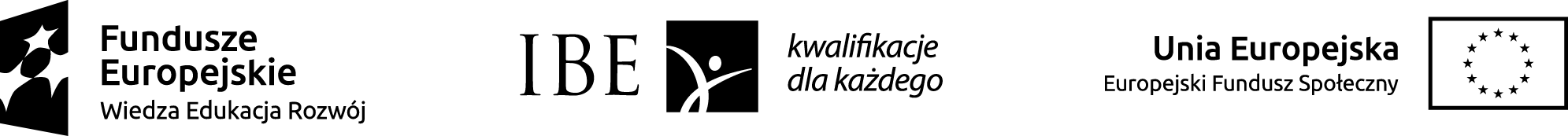 WZÓR - UMOWA O DZIEŁOnr ________________2021(dalej: „Umowa”)zawarta ______________ 2021 w Warszawiepomiędzy:Instytutem Badań Edukacyjnych z siedzibą w Warszawie przy ul. Górczewskiej 8, 01-180 Warszawa, wpisanym do rejestru przedsiębiorców Krajowego Rejestru Sądowego prowadzonego przez Sąd Rejonowy dla m.st. Warszawy, XII Wydział Gospodarczy Krajowego Rejestru Sądowego pod numerem KRS 0000113990, posługującym się NIP: 525-000-86-95 oraz REGON: 000178235, w imieniu którego działa: ……………………………………………………………………………………………………………………………………………….., zwanym dalej: „Zamawiającym” lub „IBE”,a…………………………………………………………………………………………………………………………………………………………….…………………………………………………………………………………………………………………………………………………………….…………………………………………………………………………………………………………………………………………………………….Zwanym/zwaną dalej: „Wykonawcą”,łącznie zwanymi „Strony”, a każda z osobna „Strona”.Niniejsza umowa (dalej: Umowa), zostaje zawarta w wyniku udzielenia zamówienia publicznego w trybie poza ustawą z dnia 11 września 2019r. Prawo zamówień publicznych (Dz. U. Z 2019 poz. 2019 ze zm.), w zgodzie z postanowieniami art. 2 ust. 1 pkt 1) tej ustawy. § 1Przedmiot UmowyZamawiający powierza, a Wykonawca przyjmuje do wykonania dzieło – ekspertyzę dotyczącą potwierdzania efektów uczenia się (walidacji) w celu wstąpienia na studia dla osób nieposiadających matury w Austrii (dalej: „Dzieło” lub „Zamówienie”) oraz zobowiązuje się do przeniesienia na Zamawiającego autorskich praw majątkowych do Dzieła, na zasadach określonych w Umowie, a Zamawiający zobowiązuje się do zapłaty Wykonawcy należnego wynagrodzenia.Działania w ramach Zamówienia, o którym mowa w ust.1, będą obejmować:zidentyfikowanie co najmniej jednej uczelni w Austrii, która prowadzi rekrutację otwartą dla osób nieposiadających matury;nawiązanie współpracy ze zidentyfikowaną uczelnią albo uczelniami;przygotowanie opracowania pokazującego proces uznawania efektów uczenia się na tej uczelni.Dzieło powinno zawierać co najmniej:krótki opis wybranych elementów austriackiego systemu edukacji:rodzaje szkół średnich,trzy warianty matury,założenia walidacji (potwierdzania efektów uczenia się) w szkolnictwie wyższym, z uwzględnieniem rodzajów procesów i ich rezultatów).opis procedury walidacji w ramach rekrutacji na studia na wskazanej uczelni w przypadku osób nieposiadających matury: krótki, zawierający m.in. informacje ogólne oraz wyszczególnienie etapów (tj. identyfikowanie, dokumentowanie, weryfikacja, certyfikowanie), w jakich odbywa się walidacja na wskazanej uczelni, szczegółowy opis każdego z tych etapów; w tym: stosowane metody i narzędzia.możliwe rezultaty walidacji;kompetencje osób prowadzących walidację; zasoby organizacyjne i materialne niezbędne do prowadzenia walidacji;kwestie finansowania: opłat za walidację oraz opłat dodatkowych;zapewnianie jakości walidacji;kontekst instytucjonalny;komentarze / uwagi / ograniczenia. Wykonawca wykona Zamówienie zgodnie z Umową, Opisem Przedmiotu Zamówienia 
(dalej: OPZ), stanowiącym załącznik nr 1 do Umowy, Strukturą ekspertyzy, stanowiącą załącznik nr 1 do OPZ oraz ze złożoną ofertą, stanowiącą załącznik nr 2 do niniejszej Umowy.Dzieło powinno mieć formę opracowania Zgodnie ze strukturą określoną szczegółowo w Opisie przedmiotu zamówienia. Ekspertyza powinna liczyć około 15 stron znormalizowanego tekstu (po 1800 znaków na stronę). Elementy graficzne (wykresy, schematy, tabele) załączniki, dokładne cytowania oraz bibliografia stanowią dodatkowe elementy opracowania i nie są brane pod uwagę w ramach minimalnej objętości opracowania. Elementy wizualizacji, które powinny być uwzględnione w tekście, zostaną przekazane Wykonawcy przez Zamawiającego w dniu podpisaniu umowy.Wykonawca ma obowiązek udzielać — na żądanie Zamawiającego — bieżących informacji o przebiegu realizacji Umowy. Wykonawca powinien uwzględniać wszelkie uwagi i stanowiska Zamawiającego, które doprecyzowują lub uzupełniają niniejsze postanowienia i nie są z nimi sprzeczne.Wykonawca zobowiązany jest do osobistego wykonywania obowiązków wynikających z niniejszej Umowy, nie może powierzyć wykonania jej części lub całości osobie trzeciej.Dzieło stanowi utwór (dalej: Utwór lub Utwory) w rozumieniu art. 1 ustawy z dnia 4 lutego 1994 o prawie autorskim i prawach pokrewnych (t.j. Dz. U. z 2019, poz. 1231).§ 2Termin realizacji UmowyWykonawca przystąpi do wykonania przedmiotu Umowy w dniu zawarcia Umowy i zakończy jego realizację w ciągu 6 tygodni od dnia zawarcia Umowy, nie później jednak niż do 
dnia 14 maja 2021 r.Dla uniknięcia wszelkich wątpliwości, Strony potwierdzają, że w terminie realizacji Umowy określonym w ust. 1 Wykonawca wykona Umowę i przekaże wszystkie wolne od wad rezultaty/produkty Zamawiającemu, a następnie Zamawiający przystąpi do procedury odbioru określonej w § 6 Umowy. Szczegółowy harmonogram prac zostanie ustalony z Wykonawcą Zamówienia, po zawarciu umowy, w trybie roboczych uzgodnień.§ 3WynagrodzenieZa wykonane przedmiotu Umowy, w tym za przeniesienie praw autorskich do Utworów powstałych w ramach realizacji Umowy, Zamawiający wypłaci Wykonawcy wynagrodzenie łącznej maksymalnej wysokości ………………………………zł brutto (słownie: ………………………), z zastrzeżeniem ust. 5 pkt 2 poniżej.W wynagrodzeniu mieszczą się wszelkie koszty, opłaty i wydatki, które Zamawiający zobowiązany jest ponieść w związku z prawidłową realizacją przedmiotu Umowy, a w szczególności wynagrodzenie z tytułu przeniesienia praw autorskich do Utworów w zakresie opisanym w Umowie oraz za nośnik lub nośniki, na których je utrwalono (por.§ 5 Umowy).Wysokość należnego Wykonawcy wynagrodzenia pomniejsza się o nałożone na Wykonawcę kary umowne (por. § 7 Umowy).Płatność należnego Wykonawcy wynagrodzenia nastąpi z dołu na podstawie prawidłowo wystawionej faktury, w terminie 21 dni od dnia jej otrzymania przez Zamawiającego, przelewem na rachunek bankowy w niej wskazany.Podstawą do wystawienia faktury przez Wykonawcę jest:w przypadku gdy wad nie było lub gdy zostały usunięte - protokół odbioru, albo;w przypadku gdy wady nie zostały usunięte lub wad nie dało się usunąć - protokół odbioru i stosowne oświadczenie Zamawiającego o wysokości obniżenia wynagrodzenia w przypadku zaistnienia podstaw do jego obniżenia.Dniem zapłaty jest dzień wydania polecenia obciążenia rachunku bankowego Zamawiającego.W odniesieniu do podatku dochodowego obowiązkiem Wykonawcy jest przedstawienie Zamawiającemu, wraz z protokołem odbioru, zaświadczenia o miejscu zamieszkania wydanego przez jego / jej krajową administrację podatkową w celu zwolnienia z podatku dochodowego w Polsce. W przypadku braku dostarczenia dokumentu, płatności na rzecz Wykonawcy zostanie pomniejszona o potrącenia z podatku dochodowego, który zostanie zapłacony zgodnie z polskim prawem podatkowym, do Urzędu Podatkowego.§ 4Ogólne zasady współpracyWykonawca oświadcza, że: posiada wszelkie niezbędne kompetencje, w szczególności wiedzę, uprawnienia, umiejętności, doświadczenie i środki techniczno-organizacyjne niezbędne do prawidłowego wykonania Dzieła;wykona Dzieło dochowując najwyższej możliwej staranności wynikającej z profesjonalnego charakteru prowadzonej przez niego działalności.Wykonawca zobowiązany jest:do ścisłej współpracy z Zamawiającym przy realizacji Dzieła;do pozostawania w kontakcie z Zamawiającym oraz udzielania mu wszelkich żądanych informacji dotyczących realizacji Dzieła;niezwłocznie informować Zamawiającego o wszelkich okolicznościach mogących mieć wpływ na jakość lub terminowość realizacji Dzieła lub okolicznościach mogących utrudnić realizację Umowy, pod rygorem utraty prawa do powoływania się na te okoliczności przy ostatecznym rozliczeniu Umowy;Wykonawca oświadcza, że znany jest mu fakt, iż treść Umowy, a w szczególności przedmiot Umowy i wysokość wynagrodzenia, stanowią informację publiczną w rozumieniu art. 1 ust. 1 ustawy z 6 września 2001 o dostępie do informacji publicznej (t.j. Dz. U. z 2018, poz. 1330), która podlega udostępnieniu w trybie przedmiotowej ustawy.§ 5Prawa autorskieWykonawca przenosi na Zamawiającego całość autorskich praw majątkowych do wszystkich Utworów, które powstaną w toku realizacji przedmiotu Umowy, a będą utworem w rozumieniu ustawy z dnia 4 lutego 1994 r. o prawie autorskim i prawach pokrewnych (Dz. U.  2019 r., poz. 1231 z późn. zm.) dalej również „prawa autorskiego”.Przejście autorskich praw majątkowych do Utworu, następuje z chwilą wydania jego materialnych nośników Zamawiającemu lub z chwilą wprowadzenia utworu do środka komunikacji elektronicznej w taki sposób, że Zamawiający mógł się z nim zapoznać.Przeniesienie autorskich praw majątkowych do Utworów obejmuje pola eksploatacji wymienione w art. 50 ustawy z dnia 4 lutego 1994 roku o prawie autorskim i prawach pokrewnych, w szczególności pola eksploatacji:wytwarzanie nieograniczonej ilości egzemplarzy utworu z zastosowaniem technik: poligraficznych, reprograficznych, informatycznych, fotograficznych, cyfrowych, na nośnikach optoelektronicznych, fonograficznych, zapisu magnetycznego, audiowizualnych lub multimedialnych;wprowadzanie do obrotu oryginału albo egzemplarzy, najem lub użyczenie oryginału albo egzemplarzy, na których utwór utrwalono - bez ograniczeń przedmiotowych, terytorialnych i czasowych, bez względu na przeznaczenie;wprowadzenie do pamięci komputera i systemów operacyjnych;rozpowszechnianie w sieciach informatycznych lub teleinformatycznych, w tym w Internecie, w taki sposób aby dostęp do utworu przez osoby trzecie był możliwy w wybranym przez nie miejscu i czasie;publiczne wykonanie, wystawienie, wyświetlenie, odtworzenie, nadawanie, reemitowanie, w tym za pośrednictwem sieci kablowych i satelitarnych;wydawanie całości lub fragmentów utworu w publikacjach zbiorowych w postaci książkowej (albumy, katalogi, leksykony), wydawnictwach multimedialnych, samodzielnie lub w wydaniach z utworami innych podmiotów;rozpowszechnianie, w szczególności po dokonaniu opracowania redakcyjnego, polegającego m.in. na wprowadzaniu śródtytułów, podtytułów, opisów;wykorzystywanie w celach informacyjnych, promocji i reklamy;nieodpłatne lub odpłatne wypożyczenie lub udostępnienie zwielokrotnionych egzemplarzy;opracowanie w szczególności polegające na przeróbce, zmianie, wykorzystaniu części, przemontowaniu utworu oraz korzystanie i rozporządzanie opracowaniem.Wykonawca oświadcza, że realizując Umowę nie naruszy praw majątkowych osób trzecich i przekaże utwór w stanie wolnym od obciążeń prawami tych osób.Na podstawie art. 21 ust. 2[1] prawa autorskiego Wykonawca zrzeka się pośrednictwa organizacji zbiorowego zarządzania prawami autorskimi w zakresie korzystania z utworu polegającego na publicznym udostępnianiu utworu w taki sposób, aby każdy mógł mieć do nich dostęp w miejscu i czasie przez siebie wybranym.Wykonawca wyraża zgodę na dokonywanie przez Zamawiającego w jego imieniu nadzoru autorskiego nad wykonanym Utworem.Wykonawca zapewnia, że żaden z ewentualnych twórców ani współtwórców utworu nie będzie wykonywał osobistych praw majątkowych wynikających z autorstwa utworu.Przeniesienie praw majątkowych nie jest ograniczone pod względem celu rozpowszechniania utworu, ani też pod względem czasowym i terytorialnym, a prawa te mogą być przenoszone na inne podmioty bez żadnych ograniczeń.Zamawiającemu przysługuje wyłączne prawo zezwalania na wykonywanie zależnych praw autorskich lub praw z utworu.Wykonawca oświadcza, że przed przejściem praw autorskich na Zamawiającego, Zamawiający jest uprawniony do nieodpłatnego korzystania z wszelkich utworów powstałych w związku realizacją Umowy, a udostępnionych mu przez Wykonawcę.W okresie realizacji Umowy, w zakresie niezbędnym do jego prawidłowej realizacji Wykonawcy przysługuje niewyłączna licencja na posługiwanie się i ewentualne dalsze opracowywanie utworów przekazanych już Zamawiającemu.§ 6Odbiór przedmiotu umowyWszystkie rezultaty/produkty wykonane w ramach realizacji przedmiotu Umowy Wykonawca przekazuje Zamawiającemu w terminie określonym w § 2 ust. 1, drogą elektroniczną w formacie doc. lub docx. z zastrzeżeniem ust. 2-5 poniżej.Do przyjęcia przedmiotu Umowy upoważniona jest Pani Barbara Fijałkowska b.fijalkowska@ibe.edu.pl Zamawiający w terminie do 5 dni weryfikuje otrzymane rezultaty/produkty.W przypadku stwierdzenia wad, które dadzą się usunąć Zamawiający wskazuje je Wykonawcy, z tym że Zamawiający może poprzestać jedynie na wskazaniu rodzaju wad. Wykonawca w terminie do 5 dni od dnia ich wskazania usuwa wszystkie wady i składa Zamawiającemu rezultaty/produkty w stanie wolnym od wad. Postanowienia ust. 3 — 4 stosuje się odpowiednio.W przypadku, gdy produkty/rezultaty nie zawierają wad, albo zawierają wady, które nie dadzą się usunąć, Strony niezwłocznie sporządzają protokół odbioru, w którym odnotowują ewentualne wady. Nieobecność przedstawiciela Wykonawcy lub jego odmowa podpisania protokołu nie wstrzymuje jego sporządzenia.Jeżeli wady, o których mowa w ust. 4 lub 5, nie są istotne lub nie są istotne i nie da się ich usunąć, Zamawiający może odpowiednio obniżyć wynagrodzenie. Obniżenie wynagrodzenia następuje na podstawie oszacowania wartości wadliwego Dzieła dla Zamawiającego. Obniżenie wynagrodzenia, o którym mowa w ust. 6 Umowy, nie stoi na przeszkodzie w nałożeniu na Wykonawcę kar umownych.§ 7Kary umowneWykonawca jest odpowiedzialny względem Zamawiającego za niewykonanie lub nienależyte wykonanie Umowy na zasadach ogólnych. W szczególności, Wykonawca jest odpowiedzialny za wszelkie wady prawne przekazanych rezultatów/produktów, w tym za ewentualne roszczenia osób trzecich wynikające z naruszenia praw, w szczególności praw autorskich.Zamawiający jest uprawniony do nałożenia na Wykonawcę kary umownej:w wysokości 20% wynagrodzenia brutto, o którym mowa w § 3 ust. 1 Umowy, w przypadku niewykonania Umowy lub odstąpienia od Umowy przez Zamawiającego z przyczyn leżących po stronie Wykonawcy określonych w § 8 ust. 1 Umowy.wysokości 2 % wynagrodzenia brutto, o którym mowa w § 3 ust. 1 Umowy, za każdy dzień zwłoki w przekazaniu Zamawiającemu Dzieła, w terminie określonym w §2 ust. 1 Umowy.każdorazowo w wysokości 1000 zł, w przypadku drugiej i każdej następnej kontroli Dzieła przez Zamawiającego, stwierdzającej jego wady, które dadzą się usunąć i wzywającej do ich naprawienia przez Wykonawcę, postanowienia § 6 ust. 4 stosuje się odpowiednio;Nałożenie kary umownej następuje na podstawie stosownego oświadczenia Zamawiającego, a wysokość nałożonych kar umownych nie przekroczy 30 % wynagrodzenia określonego w 
§ 3 ust. 1 UmowyZamawiający ma prawo dokonać potrącenia nałożonej kary umownej z wynagrodzenia, bez wzywania Wykonawcy do jej zapłaty, na co ten ostatni wyraża zgodę, o ile przepisy powszechnie obowiązującego tego nie wyłączają.Sposób nakładania kar umownych ma charakter dyscyplinujący i ma zapewnić prawidłowe wykonanie Dzieła, a ich celem nie jest wyłącznie wyrównanie szkód poniesionych w związku z niewykonaniem lub niewłaściwym wykonaniem Umowy.Zamawiający ma prawo do żądania od Wykonawcy odszkodowania przenoszącego wysokość nałożonych kar umownych w przypadku, gdy wysokość poniesionej szkody przekracza wysokość nałożonej kary umownej.Oświadczenie o nałożeniu kary umownej może być złożone Wykonawcy przez Zamawiającego także w trakcie realizacji Zamówienia, w szczególności niezwłocznie po wystąpieniu zdarzenia uprawniającego Zamawiającego do nałożenia na Wykonawcę kary umownej§ 8Odstąpienie od UmowyZ ważnych powodów Zamawiający może odstąpić od Umowy lub jej części. W szczególności za ważne powody Strony uznają następujące zdarzenia:Wykonawca zaprzestanie realizować Dzieło i nie przystąpi do jego realizacji w dodatkowym terminie wyznaczonym przez Zamawiającego;zwłoka w wykonaniu Dzieła będzie trwała 10 dni.Odstąpienie od umowy następuje na podstawie stosownego oświadczenia Zamawiającego złożonego Wykonawcy drogą elektroniczną. Zamawiający ma prawo do odstąpienia od umowy w terminie 10 dni od dnia zaistnienia którejkolwiek, z okoliczności o których mowa w ust 1.§ 9 Obowiązki EFSZamówienie zostanie przygotowane na potrzeby projektu: Wspieranie funkcjonowania i doskonalenie ZSK na rzecz wykorzystania oferowanych w nim rozwiązań do realizacji celów strategii rozwoju kraju  POWR.02.13.00-00-0001/20, realizowanego przez Instytut Badań Edukacyjnych w Warszawie na zlecenie Ministerstwa Edukacji Narodowej, współfinansowanego ze środków Unii Europejskiej w ramach Programu Operacyjnego „Wiedza, Edukacja, Rozwój”. Wykonawca zobowiązuje się do przestrzegania zasad wizualizacji na warunkach i w zakresie określonym w księdze identyfikacji wizualnej projektów, która zostanie przekazana Wykonawcy po zawarciu Umowy.§ 10Postanowienia końcoweZmiana Umowy wymaga formy pisemnej pod rygorem nieważności.O ile Umowa nie stanowi inaczej, wszelkie oświadczenia (w tym protokoły) Strony składają sobie na piśmie lub za pośrednictwem teleinformatycznych środków przekazu (e-mail).Strony zobowiązują się informować wzajemnie na piśmie o wszelkich pojawiających się zmianach danych teleadresowych, a korespondencja przesłana zgodnie z zadeklarowanymi danymi jest uważana za doręczoną właściwie.Wysłanie pisma na adres Strony, w przypadku jego niepodjęcia, wywołuje skutek doręczenia z dniem upływu powtórnej awizacji pisma.W sprawach nieuregulowanych umową zastosowanie mają odpowiednie przepisy kodeksu cywilnego.Sądem właściwym do rozstrzygania sporów mogących zaistnieć w związku z Umową jest Sąd miejscowo właściwy dla siedziby Zamawiającego.Umowę sporządzono w dwóch jednobrzmiących egzemplarzach, po jednym dla każdej ze Stron.Lista załączników:Opis przedmiotu ZamówieniaOferta Wykonawcy______________________						_______________________ZAMAWIAJĄCY 							       WYKONAWCA